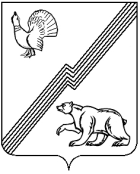 АДМИНИСТРАЦИЯ ГОРОДА ЮГОРСКАХанты-Мансийского автономного округа - ЮгрыПОСТАНОВЛЕНИЕОб утверждениивнесения изменений в проект планировки и проект межевания территории15 микрорайона города Югорскав границах улиц Энтузиастов – Мира –Монтажников - ДесантниковРуководствуясь статьями 42, 43 Градостроительного кодекса Российской Федерации, Генеральным планом города Югорска, утвержденным решением Думы города Югорска от 07.10.2014 № 65, по результатам публичных слушаний, проходивших с 30.11.2023 по 21.12.2023:1. Утвердить внесение изменений в проект планировки и проект межевания территории 15 микрорайона города Югорскав границах улиц Энтузиастов – Мира – Монтажников - Десантников в составе:- положение о размещении линейных объектов (приложение 1);- чертежи проекта планировки территории (приложение 2);- проект межевания территории (приложение 3);- чертежи проекта межевания территории (приложение 4).2. Опубликовать постановление в официальном печатном издании города Югорска и разместить на официальном сайте органов местного самоуправления города Югорска.3. Настоящее постановление вступает в силу после его официального опубликования.4. Контроль за выполнением постановления возложить на заместителя главы города – директора Департамента муниципальной собственности                 и градостроительства администрации города Югорска Ю.В. Котелкину. Приложение 1к постановлению администрации города Югорскаот [Дата документа] № [Номер документа]Положение о размещении линейных объектов1. Внесение изменений в проект планировки и проект межевания территории 15 микрорайона города Югорска в границах улиц Энтузиастов – Мира – Монтажников – Десантников разработан в целях:- обеспечения нормативных условий для жизнедеятельности населения, проживающего на территории данного микрорайона;- повышения эффективности использования территорий города Югорска, относящихся к категории земель «земли населенных пунктов»;выполнения требований нормативов градостроительного проектирования Ханты – Мансийского автономного округа - Югры по 100% обеспечению к 2020 году жилого фонда централизованным водоснабжением и водоотведением; - обеспечения условий для комфортного и безопасного проживания населения в данной части территории города.Сроки реализации проекта планировки: 2024-2035 гг.Границы жилого квартала: на севере – улица Энтузиастов, на востоке – улица Мира, на юге – улица Монтажников, на западе – улица Десантников.Площадь границы проектирования: 52386,73 кв.м.Расчетная численность населения: 1257 человек.Количество семей – 419. Все население микрорайона проживает в блокированной и многоквартирной жилой застройке.Количество жилых домов: 11 многоквартирных жилых домов.Проектом планировки предполагается:- ликвидация аварийного секционного и блокированного жилого фонда;- строительство 9 многоквартирных домов;- 100 % обеспечение территории жилого микрорайона системами инженерного обеспечения объектов капитального строительства: электроснабжением, водоснабжением, водоотведением, газоснабжением, теплоснабжением, горячим водоснабжением, стационарной связью;- обеспечение территории системами, обеспечивающими сбор и очистку ливневых стоков.Результаты разработки проекта планировки и его основные технико-экономические показатели представлены в статьях 1-8 настоящего Положения о размещении объектов капитального строительства.2. Объекты жилого фондаЖилой фонд 15-го микрорайона предусмотрено сформировать:- за счет сноса 1 дома блокированной застройки и 1 многоквартирного дома, 1 административного здания, 1 индивидуального жилого дома;- за счет строительства 9-ти многоквартирных домов.Общая площадь нового жилищного строительства – 36898,22 м2. Общая площадь ликвидируемого жилого фонда – 1769 м2, количество ликвидируемых квартир – 17. Параметры и характеристика объектов нового жилищного строительства представлены в таблице 1.Таблица 12. Система социально-бытового обслуживания территорииПроектируемые объекты торговли, общественного питания, бытовых услуг, отделение банка, а также жилищно-эксплуатационную организацию и аптеку, предлагается разместить на первых этажах многоквартирных домов. 3. Система транспортного обеспечения и инженерной подготовки территорииНа территории жилого микрорайона в границах проектирования предусмотрено создание системы транспортного обеспечения объектов капитального строительства и системы инженерной подготовки территории.Система транспортного обеспечения территории предполагает строительство и реконструкцию сооружений представлена в таблице 2.Таблица 2Система инженерной подготовки территории предполагает строительство закрытых систем ливневой канализации с последующим сбросом ливневых стоков в систему сбора хозяйственно-бытовых стоков. Перечень сооружений представлен в таблице 3.Таблица 34. Система инженерного обеспечения территорииНа территории жилого микрорайона в границах проектирования предусмотрено создание следующих систем инженерного обеспечения объектов капитального строительства: электроснабжение, водоснабжение, водоотведение, газоснабжение, теплоснабжение, горячее водоснабжение, связь стационарная. Системы инженерного обеспечения: централизованные.Распределение видов систем инженерного обеспечения по типам представлено в таблице 4.Таблица 4На территории жилого микрорайона в границах проектирования предусмотрено строительство и реконструкция инженерных сооружений, перечень которых приведен в таблице 5.Таблица 55. Сводный перечень планируемых зон строительства и их параметрыПеречень планируемых зон строительства, а также сведения об их параметрах представлены в таблице 6.Таблица 66. Объекты капитального строительства местного значения, размещаемые на территорииСведения о видах, назначении и наименованиях планируемых для размещения объектов местного значения жилого микрорайона в границах планировки представлены в таблице 7.Таблица 77. Основные технико-экономические показатели представлены в таблице 8.Таблица 8Каталог координат устанавливаемых красных линийКаталог координат отменяемых красных линий (линейные)8. Положение об очередности планируемого развития территорииОчередность проведения строительных работ:1. Очередь: Ликвидация аварийного секционного и блокированного жилого фонда2. Очередь: Вынос границ планируемого развития на местность (земельные участки);3. Очередь: Инженерная подготовка территории (организация планируемого рельефа);4. Очередь: Строительство инженерных коммуникаций без подключения абонентов;5.  Очередь: Строительство улично-дорожной сети;  6. Очередь: Благоустройство территории (тротуары, площадки различного функционального назначения, уличное освещение); 7. Очередь: Размещение объектов многоквартирной жилой застройки собственниками земельных участков.Приложение 2к постановлению администрации города Югорскаот [Дата документа] № [Номер документа]Чертежи проекта планировки территорииЧертеж планировки территории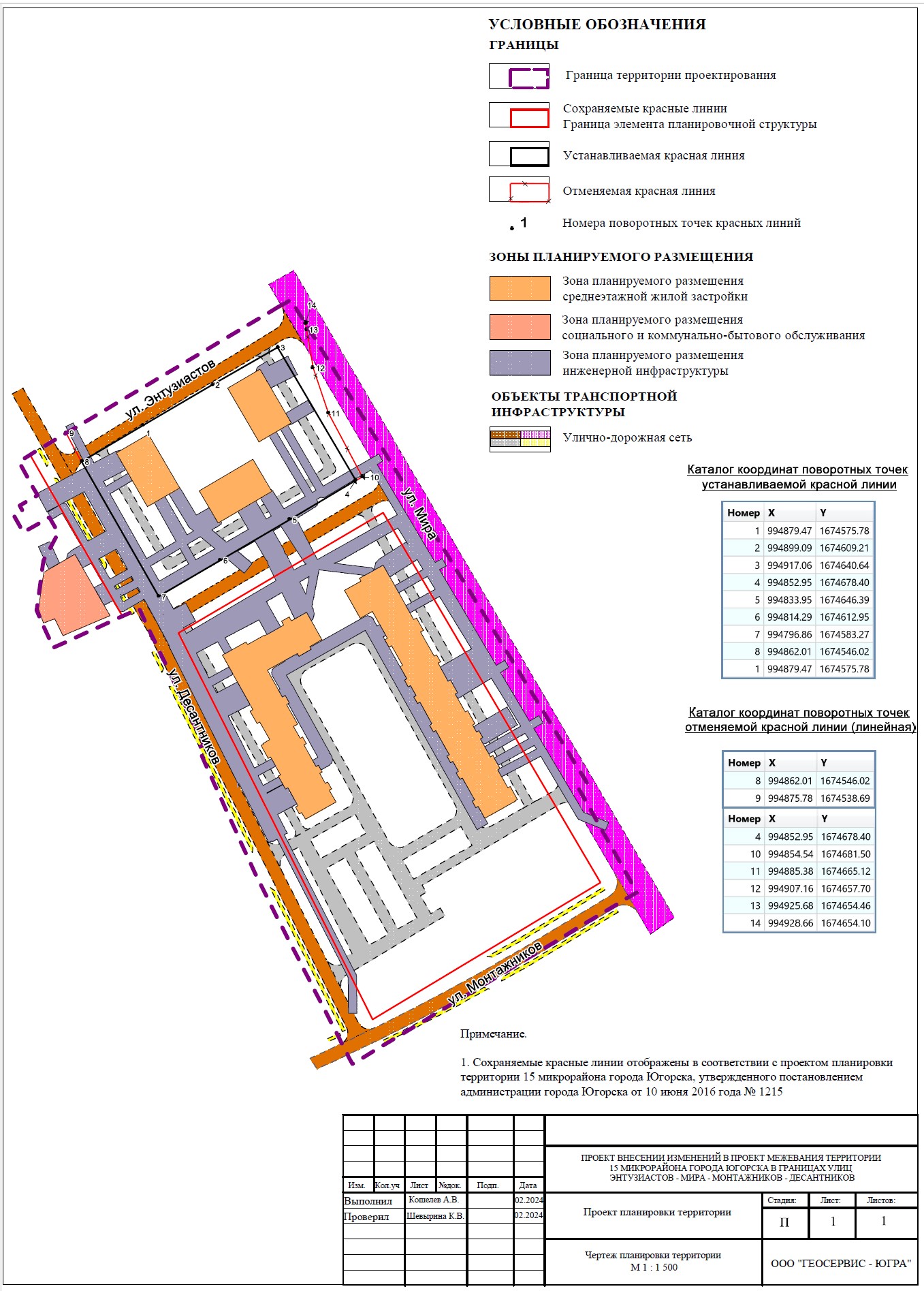 Чертеж красных линий 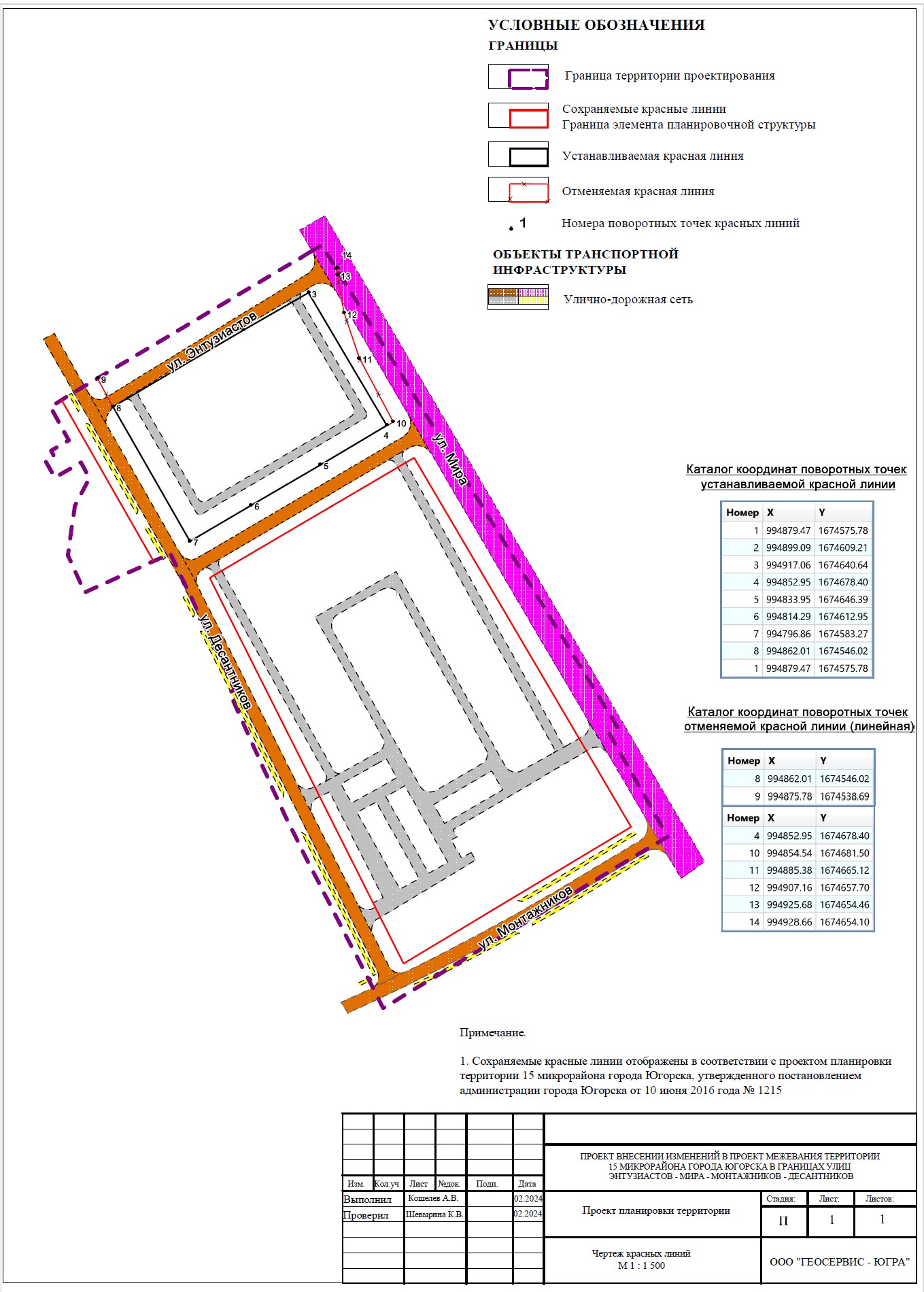 Приложение 3к постановлению администрации города Югорскаот [Дата документа] № [Номер документа]Проект межевания территорииХарактеристика территории проектированияПлощадь проектируемой территории проекта внесения изменений в проект межевания территории 15 микрорайона города Югорска в границах улиц Энтузиастов - Мира - Монтажников - Десантников Ханты-Мансийского автономного округа - Югры, составляет 5,2 га.При разработке проекта использованы следующие материалы:- Топографическая съемка в масштабе 1:500;- Генеральный план города Югорска, утвержденный решением Думы               города Югорска от 07.10.2014 № 65;- Правила землепользования и застройки города Югорска, утвержденные постановлением администрации города Югорска от 07.06.2022 № 1178-п;- Региональные нормативы градостроительного проектирования                      Ханты-Мансийского автономного округа - Югры;- сведения об учтенных в едином государственном реестре недвижимости земельных участках и объектах капитального строительства, расположенных в границах проектируемой территории.Разработка проекта осуществлена в соответствии с требованиями законодательства, в частности:- Градостроительного кодекса Российской Федерации от 29.12.2004 № 190-ФЗ;- Земельного кодекса Российской Федерации от 25.10.2001 № 136-ФЗ;- Водного кодекса Российской Федерации от 03.06.2006 № 74-ФЗ;- Лесного кодекса Российской Федерации от 4.12.2006 № 200-ФЗ;- Федерального закона от 24.07.2007 № 221-ФЗ «О кадастровой деятельности»;- Федерального закона от 13.07.2015 № 218-ФЗ «О государственной регистрации недвижимости»;- Федерального закона от 18.06.2001 № 78-ФЗ «О землеустройстве»;- приказ Федеральной службы государственной регистрации, кадастра и картографии от 10.11.2020 № П/0412 «Об утверждении классификатора видов разрешенного использования земельных участков»;- постановления администрации города Югорска от 29.02.2024                         № 335-п «О принятии решения о подготовке проекта межевания территории                          в границах улиц Нововятская – Гранитная – Валентины Лопатиной – Агиришская 14 «А» микрорайона города Югорска». - постановление администрации города Югорска от 24.11.2023                    № 1670-п «О подготовке внесения изменений в проект межевания территории 15 микрорайона города Югорска в границах улиц Энтузиастов - Мира - Монтажников – Десантников».Проект межевания выполнен на топографической съёмке масштаба 1:500 (МСК 86 зона 1), выполненной с применением геоинформационных технологий в программе МарInfo, содержащие соответствующие картографические слои и семантические базы данных.Земельные участки проектируемой территории расположены в границах следующих кадастровых кварталов 86:22:0010001 согласно сведениям Государственном кадастре недвижимости представлены                     в таблице 1. Таблица 1                  Сведения о земельных участках, содержащихсяв Государственном кадастре недвижимости представлены   Границы зон с особыми условиями использования:В границы проекта межевания попадают охранные зоны инженерных сетей, санитарные разрывы от газораспределительных сетей.В границах проекта межевания нет особо охраняемых природных территорий.Объекты культурного наследия на проектируемой территории не выявлены.Общие положенияПроектные решения по межеванию в границах проектируемой территории представлены на чертеже «Чертеж межевания территории».На чертеже межевания территории отображены:- границы планируемых и существующих элементов планировочной структуры;- красные линии, утвержденные в составе проекта планировки территории, и красные линии, отменяемые проектом планировки территории;- сохраняемые красные линии отображены в соответствии с проектом планировки территории 15 микрорайона города Югорска, утвержденного постановлением администрации города Югорска от 10.06.2016 № 1215;- линии отступа от красных линий в целях определения мест допустимого размещения зданий, строений, сооружений;- границы образуемых и (или) изменяемых земельных участков, условные номера образуемых земельных участков, в том числе в отношении которых предполагаются их резервирование и (или) изъятие для государственных или муниципальных нужд;Границы образуемых земельных участков определены по красным линиям, внутриквартальным проездам, естественным границам и рубежам, а также с учетом сложившего землепользования и земельных участков, внесенных в единый государственный реестр недвижимости.При разработке проекта межевания территории в границы земельных участков включены территории под зданиями и сооружениями, проезды, пешеходные дорожки и проходы к зданиям и сооружениям, открытые площадки для временного хранения автомобилей, физкультурные площадки.Территории улиц и дорог общего пользования определены проектом планировки. Их границы установлены по красным линиям.Полное разделение территории на земельные участки осуществляется посредством установления красных линий, проектом межевания определяются границы образуемых земельных участков.Такой порядок разделения территории делает красные линии опорным элементом при межевании внутриквартальной территории и улично-дорожной сети.Каталог координат устанавливаемых красных линийКаталог координат отменяемых красных линий (линейные)Структура территории, образуемая в результате межеванияГраницы земельных участков определены с учетом действующих технических регламентов, нормативов градостроительного проектирования, предельных (минимальных и (или) максимальных) размеров земельных участков, установленных в Правилах землепользования и застройки города Югорска.Границы образуемых земельных участков определены по красным линиям, внутриквартальным проездам, естественным границам и рубежам, а также с учетом сложившего землепользования и земельных участков, сведения о которых имеются в Едином государственном реестре недвижимости.2.2 Перечень и сведения о площади образуемых земельных участков, в том числе возможные способы их образования представлен в таблице 3.Таблица 32.3. Перечень и сведения о площади образуемых земельных участков, которые будут отнесены к территориям общего пользования или имуществу общего пользования, в том числе в отношении которых предполагаются резервирование и (или) изъятие для государственных или муниципальных нужд представлен в таблице 4.Таблица 42.4. Вид разрешенного использования образуемых земельных участков.2.5. Сведения о границах территории, в отношении которой утвержден проект межевания, содержащие перечень координат характерных точек этих границ в системе координат, используемой для ведения Единого государственного реестра недвижимости.Каталог координат поворотных (характерных) точек границ образуемогоземельного участка с условным номером :ЗУ1 площадью 5494 кв.м.Каталог координат поворотных (характерных) точек границ образуемогоземельного участка с условным номером :ЗУ2 площадью 20528 кв.м.Каталог координат поворотных (характерных) точек границ образуемогоземельного участка с условным номером ЗУ3 площадью 1072 кв.м.Каталог координат поворотных (характерных) точек границ образуемогоземельного участка с условным номером :ЗУ4 площадью 2271 кв.м.Каталог координат поворотных (характерных) точек границы проектированияПриложение 4к постановлению администрации города Югорскаот [Дата документа] № [Номер документа]Чертеж проекта межевания территории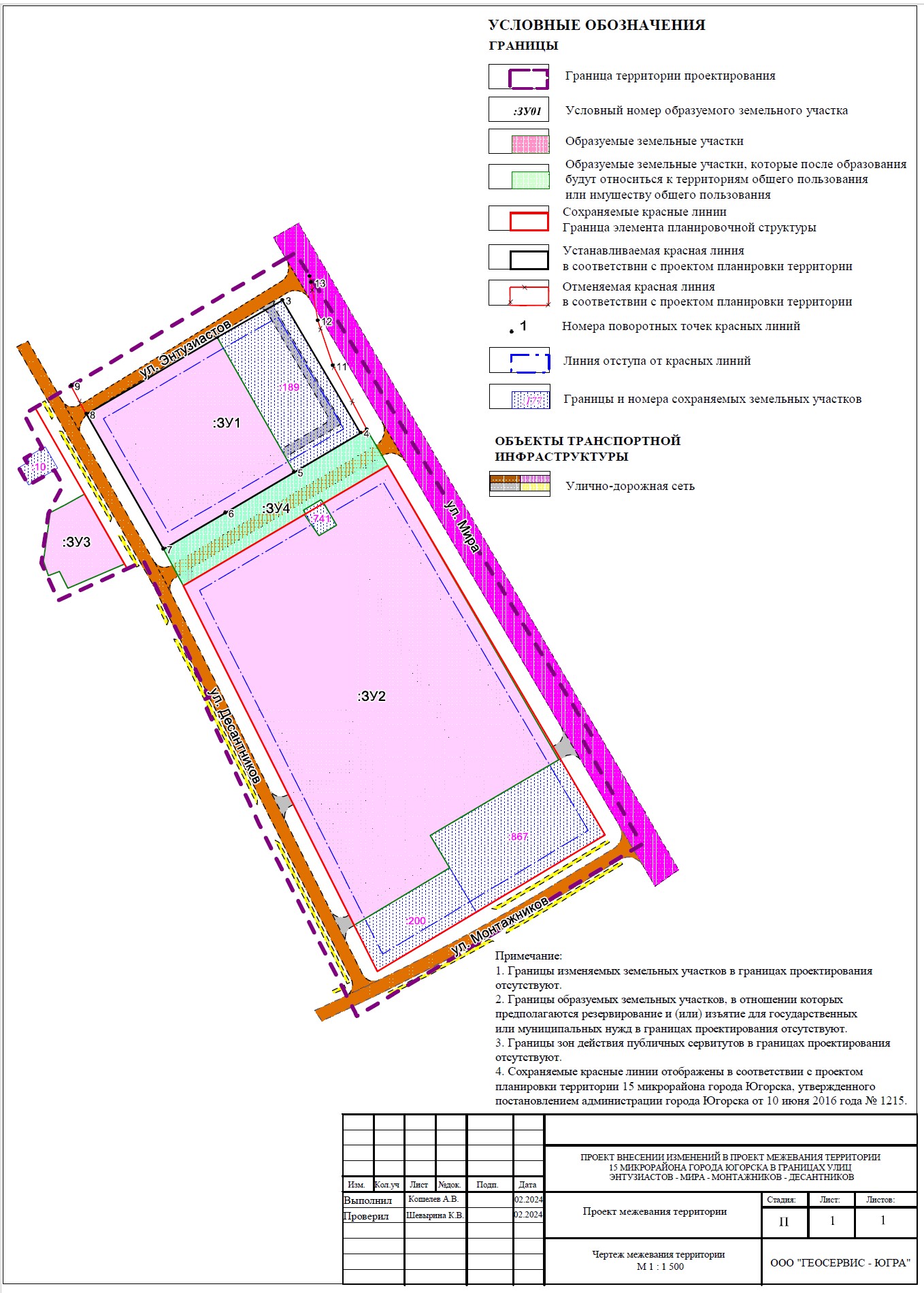 от [Дата документа]№ [Номер документа]Глава города Югорска          ДОКУМЕНТ ПОДПИСАН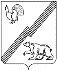             ЭЛЕКТРОННОЙ ПОДПИСЬЮСертификат  [Номер сертификата 1]Владелец [Владелец сертификата 1]Действителен с [ДатаС 1] по [ДатаПо 1]А.Ю. Харлов№ п/пТипы застройкиЕд. изм.Параметры1.Многоквартирные жилые домаколичество домовед.9общее кол-во квартиред.419Типы сооруженийЕд. изм.ПараметрыАвтодороги, в том числе: км1,0565с шириной дорожного полотна – 20,0 мкм0,340Парковки для временного хранения автомобилеймашино/мест379Типы сооруженийЕд. изм.ПараметрыВодоотводные трубы км1,03Водопропускные трубыкм1,03№п/пВиды систем инженерного обеспеченияОбъекты капитального строительстваОбъекты капитального строительства№п/пВиды систем инженерного обеспеченияЖилые дома секционного типаОбъекты социально-бытового обслуживания1Электроснабжениецентрализованноецентрализованное2Водоснабжение (холодная вода)централизованноецентрализованное3Водоснабжение (горячая вода)централизованноецентрализованное4Водоотведениецентрализованноецентрализованное5Газоснабжениецентрализованноецентрализованное6Теплоснабжениецентрализованноецентрализованное7Связь стационарнаяцентрализованнаяцентрализованная№ п/пПеречень инженерных сооруженийЕд.изм.Параметры1Система «Электроснабжение»1.1- ВЛ 0,4 кВ кабельные, в т.ч.:км1,1- реконструкциякм-- новое строительствокм1,12Система «Водоснабжение» (холодная вода)2.1- водопровод, в т.ч.:км0,428- реконструкциякм-- новое строительствокм0,4283Система «Водоотведение хозяйственно-бытовых стоков»3.1- напорный коллектор (новое строительство)км-3.2- самотечный коллектор (новое строительство)км0,3213.3- канализационная насосная станция, в т.ч.:объект-- новое строительствообъект-4Связь4.1- линии связи, в т.ч.:км0,557- реконструкциякм-- новое строительствокм0,5575Газоснабжение5.1- газопровод подземный, низкого давления (новое строительство)км0,7525.2- газопровод подземный, среднего давления (реконструкция)км-6Теплоснабжение и горячее водоснабжение6.1- теплопроводы и водопроводы (3-х трубная система), в т.ч.:км-- реконструкциякм-- новое строительствокм0,411- котельная- новое строительствообъект1Наименование и назначение зоныПараметры зонПараметры зонПараметры зонПараметры объектовПараметры объектовНаименование и назначение зоныПлощадь зоны, гаПлотностьПлотностьЕд. изм.Показа-тельНаименование и назначение зоныПлощадь зоны, гам2общ.S/ гачел./гаЕд. изм.Показа-тельЗона предназначена для размещения многоквартирных жилых домов, а также:0,67096241,7домов9Зона предназначена для размещения многоквартирных жилых домов, а также:0,67096241,7м236898- Жилищно-эксплуатационной организации**0,6--объект2- Предпологаемые объекты торговли0,6--S, м2т.пл.1 х 25- Плоскостных спортивных сооружений0,6--м23344,0 - трансформаторных пунктов (ТП)**0,6объект1Общественно-деловая зона, предназначена для размещения:0,1--котельная0,1--S, м21 х 1500№ п/пНаименование объектаЕдиницы измеренияПараметры объектовЗоны ограничений, м1.Объекты транспортной инфраструктуры и инженерной подготовки территории автодорогикм1,056-сети ливневой канализациикм1,03-Парковки для временного хранения автомобилеймашино/мест379-2Объекты инженерной инфраструктуры2.1Системы электроснабженияСети электроснабжения, в том числе:км1,1- ВЛ 0,4 кВ кабельныекм1,122.2Системы водоснабженияВодопроводы км0,42852.3Системы водоотведения хозяйственно-бытовой канализацииНапорные коллекторыкм--Самотечные коллекторыкм0,3213КНСобъект-152.4Системы теплоснабженияСети теплоснабжения и горячего водоснабжениякм0,4113Котельнаяобъект1По расчету2.5Системы газоснабженияСети газоснабжения среднего давлениякм-4Сети газоснабжения низкого давлениякм0,75222.6Системы связиЛинии связикм0,55723.Объекты социальной инфраструктурыПлоскостные спортивные сооружениям21 х 3344,0-4.Санитарная очистка территорииПлощадка для сбора ТБОобъект515/20 м№ п/пНаименование показателяЕд. изм.Современное состояниеПроектное предложение1.Территории1.1Общая площадь земель в границах территории проекта планировки га5,235,231.2Зона застройки среднеэтажными жилыми домами блокированной застройки и многоквартирными домами:га1,70,61.2Зона застройки среднеэтажными жилыми домами блокированной застройки и многоквартирными домами:%32121.3Общественно-деловая зонага-0,111.3Общественно-деловая зона%-10,722.Население2.1общая численность постоянного населения: в том числеЧел.87012572.1.1численность населения, проживающего в блокированной жилой застройкеЧел.202.1.1численность населения, проживающего в блокированной жилой застройке%0,6802.1.2численность населения, проживающего в многоквартирной жилой застройкеЧел.86412572.1.2численность населения, проживающего в многоквартирной жилой застройке%99,311002.2плотность населения чел \ га166,35241,73.Жилой фонд 3.1.Общая площадь жилого фондам2800036898,223.2Средняя обеспеченность населения жилым фондомм2\чел.9,1929,353.3Объем нового жилищного строительства, в том числе по типу:м2-36898,223.4Объем ликвидируемого жилого фонда, в том числе по типу:м21500-3.4.1Блокированная застройка и застройка многоквартирными домами м21500-4.Объекты социально-бытового обслуживания населения4.1Магазины непродовольственныем2 торг. пл.-504.1Магазины непродовольственные%-более 1004.2Плоскостные спортивные сооружениям2-33644.2Плоскостные спортивные сооружения%-более 1004.3Жилищно-эксплуатационная организацияобъект124.3Жилищно-эксплуатационная организация%более 100более 1005.Транспортная инфраструктура5.1Протяженность улиц и проездов, в т. ч.:км0,7881,0565.1.1С твердым покрытием км0,4751,0565.1.1С твердым покрытием %60,41005.1.2Грунтовыекм0,312 05.1.2Грунтовые%39,605.2Уровень автомобилизации (легковые машины)**Авт/ 1000 жит.356,44005.2Уровень автомобилизации (легковые машины)**% к норме101,81006.Инженерная инфраструктура и благоустройство территории6.1.Электроснабжение 6.1.1Электропотребление фактическоетыс.кВтч/год-28146.1.2Потребление на человека кВтч/ год-17506.1.3Общая протяженность ЛЭП: км-1,16.2.Водоснабжение6.2.1Водопотреблением3/сут-4286.2.2Среднесуточное потребление на 1 человекал/сут-1756.2.3.Общая протяженность разводящих водопроводных сетей км-0,476.3.Водоотведение6.3.1Хозяйственно-бытовые стоким3/сут.-295,476.3.2Общая протяженность канализационных сетейкм-0,3216.4.Теплоснабжение6.4.1ТеплопотреблениеГкал/ год -9303,5866.4.2Протяженность сетейкм-0,4116.4.3Производительность централизованных источников теплаГкал/ час 31,539,0***6.5.Газоснабжение6.5.1Потребление газамлн.м3/год-0,516.5.3Протяженность сетей газопровода км-0,7526.6.Связь6.6.1Охват населения телевизионным вещанием%1001006.6.2Обеспеченность населения телефонной сетью общего пользованияномеров2905706.6.3Обеспеченность%-1006.6.4Протяженность линий связикм-0,557Номер точкиX, мY, м1994879.471674575.782994899.091674609.213994917.061674640.644994852.951674678.405994833.951674646.396994814.291674612.957994796.861674583.278994862.011674546.021994879.471674575.78Номер точкиX, мY, м8994862.011674546.029994875.781674538.694994852.951674678.4010994854.541674681.5011994885.381674665.1212994907.161674657.7013994925.681674654.4614994928.661674654.10Кадастровый номер земельного участкаМестоположениеРазрешенноеиспользованиеПлощадь земельного участка, м286:22:0002001:10Ханты-Мансийский автономный округ - Югра, город Югорск, улица Мира, дом 77/1деловое управление18186:22:0002001:187Ханты-Мансийский автономный округ - Югра, город Югорск, улица Мира, дом 75 АМногоэтажная застройка258686:22:0002001:188Ханты-Мансийский автономный округ - Югра, город Югорск, улица Мира, дом 73 АМалоэтажная многоквартирная жилая застройка290986:22:0002001:189Ханты-Мансийский автономный округ - Югра, город Югорск, улица Мира, земельный участок 73Среднеэтажная жилая застройка (2.5)274386:22:0002001:191Ханты-Мансийский автономный округ - Югра, город Югорск, улица Мира, дом 71 АМногоэтажная застройка252586:22:0002001:193Ханты-Мансийский автономный округ - Югра, город Югорск, улица Мира, дом 71Малоэтажная многоквартирная жилая застройка231586:22:0002001:194Ханты-Мансийский автономный округ - Югра, город Югорск, улица Мира, дом 65 АМалоэтажная многоквартирная жилая застройка319886:22:0002001:195Ханты-Мансийский автономный округ - Югра, город Югорск, улица Мира, дом 65Малоэтажная многоквартирная жилая застройка204386:22:0002001:197Ханты-Мансийский автономный округ - Югра, город Югорск, улица Мира, дом 59 АМногоэтажная застройка322186:22:0002001:200Ханты-Мансийский автономный округ - Югра, город Югорск, улица Мира, дом 57 АМногоэтажная застройка137586:22:0002001:356Ханты-Мансийский автономный округ - Югра, город Югорск, улица Мира, дом 79под индивидуальную жилую застройку122686:22:0002001:741Ханты-Мансийский автономный округ - Югра, город Югорск, улица Мира,  дом 71гдля размещения трансформаторной подстанции № 13-6 ТП-2 13 МКР  2х400 кВА14486:22:0002001:867Ханты-Мансийский автономный округ - Югра, город Югорск, улица Мира, дом 57Для эксплуатации многоквартирного жилого дома314086:22:0002001:199Ханты-Мансийский автономный округ - Югра, город Югорск, улица Мира, дом 61Малоэтажная многоквартирная жилая застройка2031Номер точкиX, мY, м1994879.471674575.782994899.091674609.213994917.061674640.644994852.951674678.405994833.951674646.396994814.291674612.957994796.861674583.278994862.011674546.021994879.471674575.78Номер точкиX, мY, м8994862.011674546.029994875.781674538.694994852.951674678.4010994854.541674681.5011994885.381674665.1212994907.161674657.7013994925.681674654.4614994928.661674654.10Условный номер образуемого земельного участкаПлощадь участка в соответствии с проектом межевания, кв. мВозможный способ образования земельного участка1 этап1 этап1 этап:ЗУ15494Образование путём объединения земельных участков с кадастровыми номерами 86:22:0002001:187, 86:22:0002001:188:ЗУ220528Образование путём перераспределения земельных участков с кадастровыми номерами 86:22:0002001:191, 86:22:0002001:193, 86:22:0002001:194, 86:22:0002001:195, 86:22:0002001:197, 86:22:0002001:199 и земель, находящихся в государственной или муниципальной собственности:ЗУ31072Образование путём перераспределения земельного участка с кадастровым номером 86:22:0002001:356 и земель, находящихся в государственной или муниципальной собственностиУсловный номер образуемого земельного участкаПлощадь участка в соответствии с проектом межевания, кв. мВозможный способ образования земельного участка2 этап2 этап2 этап:ЗУ42271Образование земельного участка из земель, находящихся в государственной или муниципальной собственностиУсловный номер образуемого земельного участкаВид разрешенного использования образуемых земельных участковКатегория земель образуемого земельного участка:ЗУ1Среднеэтажная жилая застройка (код 2.5)Земли населённых пунктов:ЗУ2Среднеэтажная жилая застройка (код 2.5)Земли населённых пунктов:ЗУ3Предоставление коммунальных услуг (код 3.1.1)Земли населённых пунктов:ЗУ4Земельные участки (территории) общего пользования (код 12.0)Земли населённых пунктовНомер точкиX, мY, м1994862.011674546.022994879.471674575.783994899.091674609.214994833.951674646.395994814.291674612.956994796.861674583.281994862.011674546.02Номер точкиX, мY, м1994779,261674592,802994813,601674651,313994803,311674658,354994808,481674666,905994819,071674660,616994837,281674691,647994695,081674774,308994676,161674741,939994658,511674712,1510994642,891674721,5011994615,141674675,3412994672,051674646,721994779,261674592,80Номер точкиX, мY, м1994814,551674528,562994818,281674535,893994823,401674545,044994789,621674564,365994777,941674537,016994786,101674533,017994784,031674527,608994790,981674525,211994814,551674528,56Номер точкиX, мY, м1994814.291674612.952994833.951674646.393994852.951674678.44994854.541674681.55994837.281674691.646994819.021674660.57994820.81674659.418994815.621674650.889994813.951674651.8910994779.261674592.811994796.861674583.281994814.291674612.95Номер точкиХY1994875,781674538,692994882,311674549,693994900,381674580,074994907,621674592,305994909,621674595,666994916,121674606,607994917,841674609,498994919,801674612,809994925,121674621,7510994931,081674631,7911994931,581674632,6312994932,401674634,0113994933,421674635,7414994936,611674641,1015994937,711674643,0416994939,971674647,0217994933,991674650,7618994923,371674657,3919994922,101674658,1820994920,031674659,4721994917,911674660,8022994915,611674662,2023994852,271674701,0124994804,721674730,1525994796,511674735,1926994795,821674735,6127994783,711674743,0328994777,671674746,7329994777,301674746,9530994772,341674749,9931994767,391674753,0332994765,671674754,0833994739,221674770,2934994718,901674782,7435994713,501674786,0536994712,251674786,8237994708,601674789,0538994706,661674790,2439994704,691674786,8240994704,211674786,0041994664,201674808,5642994663,791674808,7943994654,151674814,2244994649,651674806,7645994648,001674804,0246994635,031674782,5147994634,691674781,9448994634,521674781,6649994634,291674781,2750994633,961674780,7251994633,711674780,3152994628,611674771,8653994581,981674694,5054994581,681674694,0055994577,241674686,6456994572,811674679,2957994571,271674676,7258994572,271674676,2159994572,991674675,8560994574,621674675,0261994575,951674674,3562994577,781674673,4263994578,291674673,1664994579,521674672,5465994580,031674672,2866994581,131674671,7267994581,611674671,4868994584,031674670,2669994646,791674637,9870994663,931674629,4571994674,951674624,3972994707,961674609,4373994723,991674602,3074994725,231674605,3075994731,741674601,9576994752,521674592,1277994760,551674588,2978994771,071674583,2879994778,031674579,9780994778,271674579,8581994791,041674573,7982994790,771674573,2083994790,611674572,8584994788,691674568,6585994772,111674532,3886994774,011674531,5287994774,671674531,2288994774,821674531,1589994775,261674530,9590994777,051674530,1591994790,171674524,2492994814,161674527,6393994827,551674534,6694994831,191674532,6695994832,751674531,8196994835,011674530,5897994827,801674518,0098994836,211674513,1799994838,591674517,33100994840,711674516,12101994845,651674524,74102994849,181674522,79103994852,751674520,83104994853,971674520,16105994857,231674518,37106994861,941674515,79107994869,301674527,90108994872,491674533,141994875,781674538,69